Зерновые бобовые культурыГорохВоздействие инокуляции на формирование фотосинтетического и симбиотического аппаратов гороха посевного и его урожайность в условиях южной лесостепи Западной Сибири / А. С. Киселев [и др.] // Вестн. Новосибирского гос. аграр. ун-та. – 2018. – № 3. – С.  23–30.Киселев, А. С. Воздействие инокуляции на фотосинтетическую и симбиотическую активность гороха посевного / А. С. Киселев, Н. А. Поползухина // Вестн. Омского гос. аграр. ун-та. – 2018. – № 3. – С. 5–13.Филатова, И. А. Оценка перспективных селекционных образцов и коллекции гороха на относительную засухоустойчивость / И. А. Филатова, И. С. Браилова // Вестн. Мичуринского гос. аграр. ун-та. – 2018. – № 3. – С. 61–66.Филатова, И. А. Формирование элементов продуктивности гороха в зависимости от погодных условий вегетационного периода / И. А. Филатова // Земледелие. – 2018. – № 6. – С. 44–47 : 3 табл., рис. Разработана простая малотрудоемкая технология выделения и сбора продуктивных семян (заявка №2018108674 от 12.03.2018), для реализации которой необходима модернизации комбайна для уборки семенных участков, вследствие значительного повреждения и низкого качества семян, высеваемых в области (в среднем высевают до 20 % некондиционных семян). Растения, выращенные из семян сои, выделенных из первой и второй зон молотильно-сепарирующего устройства, имели на 3,2 шт. больше бобов на одном растении, чем в контроле. Одновременно продуктивность одного растения была выше на 0,8 г, репродуктивность одного семени (урожайность зерна и вегетативной массы) - на 1,0 г, или 8,3 %, масса 1000 семян - на 12,6 г, или 7, 8 %. Средняя достоверная прибавка урожая за три года при возделывании растений из таких семян сои составила, по отношению к контрольному варианту, 0,305 т/га, или 19,18 %. Использование двухфазного обмолота при уборке сои позволяет наиболее полно сохранять посевные качества семян, вымолоченных по всей длине первого бильного барабана комбайна. Поэтому уборку семенных участков культуры необходимо проводить зерноуборочными комбайнами двухфазного обмолота с раздельным выделением и сбором семян после обмолота первым барабаном, которые соответствуют семенной фракции первого класса. Из остальных рабочих органов молотилки выделяется семенная фракция третьего класса. Использование первоклассной семенной фракции без дополнительной очистки в качестве посевного материала позволяет в производственных условиях повысить урожайность сои.СояАнтиоксидантная система у генетически модифицированной сои в процессе прорастания семян / И. Н. Гагарина [и др.] // Вестн. ИРГСХА. – 2018. – № 88. – С. 13–22.Гуреева, Е. В. Влияние гидротермических условий на урожайность семян сои в условиях Рязанской области / Е. В. Гуреева // Земледелие. – 2018. – № 7. – С. 34–35 : 3 табл. Проведен анализ взаимосвязи урожайности сои и агроклиматических условий в Рязанской области.Елисеева, Л. В. Влияние регуляторов роста на продуктивность сои в условиях Чувашской республики / Л. В. Елисеева, О. В. Каюкова, О. П. Нестерова // Вестн. Омского гос. аграр. ун-та. – 2018. – № 3. – С. 22–27.Лазарев, В. И. Эффективность микроэлементных удобрений при возделывании сои сорта Казачка в условиях Курской области / В. И. Лазарев, А. Я. Башкатов, Ж. Н. Минченко // Земледелие. – 2018. – № 6. – С. 34–36 : 4 табл. Изучена эффективность технологических схем возделывания сои сорта Казачка с использованием микроэлементных удобрений. Почва опытного участка - чернозем типичный мощный тяжелосуглинистого гранулометрического состава. Содержание гумуса в пахотном слое составляет 6,1 %, подвижного фосфора (по Чирикову) - 15,6, обменного калия (по Масловой) - 11,3 мг/100 г почвы. Реакция почвенной среды нейтральная (рН 6,5...7,0). Содержание микроэлементов: B - 0,34 мг/кг, Zn-0,32 мг/кг, Cu- 0,30 мг/кг, Mg - 4,5 мг/100 г почвы. Схема опыта включала следующие варианты: без обработок препаратами (контроль); обработка посевов в фазе 2-го тройчатого листа сои (Микрофид Комплекс, 1,5 л/га) + в фазе 6-го тройчатого листа (МикроФид Цинк, 1,5 л/га); обработка посевов в фазе 2-го тройчатого листа (Микрофид Комплекс, 1,5 л/га) + в фазе 6-го тройчатого листа, МикроФид Бор (1,5 л/га). Обработка посевов сои в фазе 2-го тройчатого листа микроэлементным препаратом МикроФид Комплекс в дозе 1,5 л/га + МикроФид Бор или Цинк в фазе 6-го тройчатого листа в дозе 1,5 л/га повышала урожайность на 3,8…4,0 ц/га, или 14,8…15,6 %, в сравнении с контролем, увеличивала содержание белка в зерне на 3,61…3,11 %, жира - на 2,69…2,24 %. Использование этого приема экономически выгодно и экологически целесообразно.Составитель: Л. М. Бабанина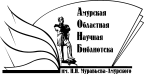 «Амурская областная научная библиотека имени Н.Н. Муравьева-АмурскогоОтдел библиографии и электронных ресурсов